ΠΑΝΕΠΙΣΤΗΜΙΟ  ΠΕΛΟΠΟΝΝΗΣΟΥΣΧΟΛΗ ΚΑΛΩΝ ΤΕΧΝΩΝ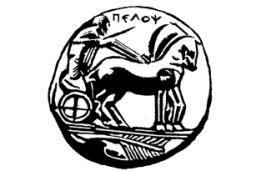 ΤΜΗΜΑ ΘΕΑΤΡΙΚΩΝ ΣΠΟΥΔΩΝΒασιλέως Κωνσταντίνου 21 & Τερζάκη211 00   ΝΑΥΠΛΙΟΤηλ.:27520 96127, 129 fax: 27520 96128Ιστοσελίδα: http://ts.uop.gr/e-mail: ts-secretary@uop.gr              tmima_theatrikon_spoudon@uop.grΠΡΟΓΡΑΜΜΑ ΜΕΤΑΠΤΥΧΙΑΚΩΝ ΣΠΟΥΔΩΝ (ΠΜΣ – ΔΡΑ.ΤΕ.Π.Τ.Ε.)«Δραματική Τέχνη και Παραστατικές Τέχνες στην Εκπαίδευση και Δια ΒίουΜάθηση – MA in Drama  and Performing Arts in Education and Lifelong Learning »To Πρόγραμμα Μεταπτυχιακών Σπουδών «Δραματική Τέχνη και Παραστατικές Τέχνες στην Εκπαίδευση και Δια Βίου Μάθηση» σε συνεργασία με την Περιφερειακή Δ/νση Εκπαίδευσης Ιονίων Νήσων και τον Δήμο Ζακύνθου θα υλοποιήσει σεμινάριο σε σαράντα (40) εκπαιδευτικούς της Α΄/θμιας Εκπαίδευσης Ζακύνθου με θέμα:«Η Δραματική Τέχνη στην Εκπαίδευσηκαι η διδασκαλία των μαθημάτων στο Δημοτικό Σχολείο»από 17 έως 19/03/2015 στις αίθουσες  του 6ου Δημοτικού Σχολείου Ζακύνθου.Πρόγραμμα Σεμιναρίου

Τρίτη 17/03/2015
17:00 Χαιρετισμοί
17:15 Άλκηστις Κοντογιάννη: «Δραματική Τέχνη και Παραστατικές Τέχνες στην Εκπαίδευση: Μια θεωρητική εισαγωγή».

18:00 - 21:15 Βιωματικά Εργαστήρια
Α′ Ομάδα
18:00 - 19:00: Ραφαέλα – Γεωργία Διαλιάτση & Χριστίνα Τσεκούρα: «Η πρώτη επαφή με μια καινούρια τάξη. Ο  Δάσκαλος σε ρόλο – Παιχνίδια γνωριμίας».19:00 – 19:15 Διάλειμμα.19:15 – 21:15 Χριστίνα Τσεκούρα &  Ραφαέλα – Γεωργία Διαλιάτση:  «Η διδασκαλία της Γεωγραφίας & η Δραματική Τέχνη στην Εκπαίδευση. Ο μανδύας του ειδικού».
Β′ Ομάδα
18:00 - 19:00 Χριστίνα Παπαοικονόμου Σιδέρη & Καλλιόπη Γιαννακούλη: «Η πρώτη επαφή με μια καινούρια τάξη. Ο  Δάσκαλος σε ρόλο – Παιχνίδια γνωριμίας».19:00 – 19:15 Διάλειμμα.19:15 – 21:15 Πηνελόπη Αβούρη &  Ραφαέλα – Γεωργία Διαλιάτση:  «Η διδασκαλία της Τοπικής Ιστορίας & η Δραματική Τέχνη στην Εκπαίδευση. Το Θέατρο του Καταπιεσμένου».
Τετάρτη 19/03/2015
17:00 - 21:15 Βιωματικά Εργαστήρια
Α′ Ομάδα
17:00 – 19:00 Χριστίνα Τσεκούρα & Πηνελόπη Αβούρη:  «Η διδασκαλία της Βυζαντινής Ιστορίας & η Δραματική Τέχνη στην Εκπαίδευση. Καυτή καρέκλα – Διάδρομος της Συνείδησης – Ρόλος στον Τοίχο».19:00 – 19:15 Διάλειμμα.19:15 – 21:15 Καλλιόπη Γιαννακούλη  & Χριστίνα Παπαοικονόμου Σιδέρη: «Η  διδασκαλία της Μελέτης Περιβάλλοντος & η Δραματική Τέχνη στην Εκπαίδευση. Διαδικαστικό δράμα».Β  Ομάδα17:00 – 19:00  Καλλιόπη Γιαννακούλη & Ραφαέλα – Γεωργία Διαλιάτση: «Η διδασκαλία Κοινωνικής και Πολιτικής Αγωγής & η Δραματική Τέχνη στην Εκπαίδευση. Οι ασκήσεις του Θεάτρου Εικόνας».19:00 – 19:15 Διάλειμμα.19:15 – 21:15 Χριστίνα Τσεκούρα & Ραφαέλα – Γεωργία Διαλιάτση: «Η διδασκαλία της Γεωγραφίας & η Δραματική Τέχνη στην Εκπαίδευση. Ο μανδύας του ειδικού».
Πέμπτη  20/03/2015
17:00 - 21:15 Βιωματικά Εργαστήρια
Α′ Ομάδα
17:00 – 19:00: Καλλιόπη Γιαννακούλη & Χριστίνα Παπαοικονόμου Σιδέρη: «Η διδασκαλία Κοινωνικής και Πολιτικής Αγωγής & η Δραματική Τέχνη στην Εκπαίδευση. Οι ασκήσεις του Θεάτρου Εικόνας».19:00 – 19:15 Διάλειμμα.19:15 – 21:15 Πηνελόπη Αβούρη  & Χριστίνα Τσεκούρα: «Η διδασκαλία της Τοπικής Ιστορίας & η Δραματική Τέχνη στην Εκπαίδευση. Τεχνικές του Θεάτρου του Καταπιεσμένου».Β  Ομάδα17:00 – 19:00: Χριστίνα Τσεκούρα & Ραφαέλα – Γεωργία Διαλιάτση:  «Η διδασκαλία της Βυζαντινής Ιστορίας & η Δραματική Τέχνη στην Εκπαίδευση. Καυτή καρέκλα – Διάδρομος της Συνείδησης – Ρόλος στον Τοίχο».19:00 – 19:15 Διάλειμμα.19:15 – 21:15 Καλλιόπη Γιαννακούλη  & Ραφαέλα – Γεωργία Διαλιάτση:   «Η διδασκαλία της Μελέτης Περιβάλλοντος & η Δραματική Τέχνη στην Εκπαίδευση. Διαδικαστικό δράμα».Η Διευθύντρια του Προγράμματος  Μεταπτυχιακών ΣπουδώνΚαθηγήτρια Άλκηστις Κοντογιάννη